           ΚАРАР			                                            ПОСТАНОВЛЕНИЕ                            22 апреля  2016 й.                            № 30	  	          22  апреля 2016 г.О проведении  праздничных мероприятий, посвященных71-й годовщине Победы в Великой Отечественной войне  1941-1945 годов в сельском поселении Максим- Горьковский сельсовет муниципального района Белебеевский район Республики Башкортостан        Во исполнении Распоряжения Главы Республики Башкортостан от 24.03.2016года № РГ-50 «О праздновании Дня Победы в 2016году»,  в целях сохранения исторических традиций предшествующих поколений, воспитания молодого поколения на лучших образцах нравственного подвига народа, пропаганды воинской славы России, в соответствии с планом подготовке и проведении праздничных мероприятий, посвященных 71-й годовщине Победы в Великой Отечественной войне  1941-1945 годов в Республике  Башкортостан», а также в целях организованного проведения досуга в дни майских праздников,  ПОСТАНОВЛЯЮ:       1. Провести праздничные мероприятия, посвященные  71-й годовщине  Победы в Великой Отечественной войне 1941- на территории сельского поселения Максим - Горьковский сельсовет муниципального района Белебеевский район Республики Башкортостан.     2. Рекомендовать руководителям предприятий, учреждений, организаций и хозяйств организовать поздравление ветеранов в трудовых коллективах.     3. Утвердить состав оргкомитета, программу и план мероприятий (Приложения  № 1, № 2)     4. Контроль за  исполнением  данного постановления  оставляю  за собой.Глава сельского поселения                                             Н.К. Красильникова                                                                                                             Приложение № 1                                                                                                              к Постановлению главы                                                                                                              сельского поселения                                                                                                                 Максим-Горьковский сельсовет                                                                                                              муниципального  района                                                                                                                Белебеевский район Республики Башкортостан                                                                                                                                       № 30 от  22 апреля  2016 г.Состав оргкомитетапо проведению  праздничных мероприятий, посвященных 71-й годовщине Победы в Великой Отечественной войне 1941- Председатель оргкомитета:Н.К. Красильникова - глава сельского поселенияЗаместитель председателя оргкомитета:Воробьева Регина Николаевна – директор МАУК Максим-Горьковский СДК.Члены оргкомитета (по согласованию):Халфин Н.Р. - зав.клубом  ФГБУ сан. ГлуховскогоСалихов Н.Я. - депутат советаГибаеваЗ.Г. – директор МБОУ  ООШ  сан. Глуховского Игнатьева Н.Д. – и.о.директора  МБОУ СОШ  с.ЦУП им.Максима- ГорькогоСаркисов Г.И.  -генеральный директор ООО «Живой Родник» Гареева Н.С. – землеустроитель 1категории  администрации СП Щуватов С.Н.- староста д. УтейкаИ.о.управляющий делами                                                            О.П.Капитонова                                                                                                                  Приложение № 2                                                                                                              к Постановлению главы                                                                                                              сельского поселения                                                                                                                 Максим-Горьковский сельсовет                                                                                                              муниципального  района                                                                                                                Белебеевский район Республики Башкортостан                                                                                                                                       № 30 от  22 апреля  2016 г.Планмероприятий по подготовке и проведению 71-й годовщине   Победы в Великой Отечественной Войне 1941-1945 годов в сельском поселении Максим-Горьковский сельсовет.И.о.управляющий делами                                                                    О.П.Капитонова  Баш7ортостан Республика3ыБ2л2б2й районы муниципаль районыны8Максим – Горький ауыл советыауыл бил2м23е хакими2те.Горький ис. ПУЙ ауылы, Бакса урамы,  3Тел.2-07-40 , факс: 2-07-40  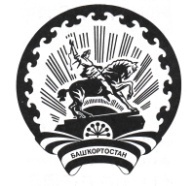 Республика БашкортостанАдминистрация сельского поселения Максим – Горьковский сельсовет муниципального района Белебеевский район 452014, с. ЦУП им. М.Горького, ул. Садовая,   д. 3Тел. 2-07-40, факс: 2-07-40№ п/пНаименование мероприятияСроки проведенияОтветственныеМероприятия, направленные на улучшение условий жизни участников ВОВ, а также лиц, приравненных к ним.Мероприятия, направленные на улучшение условий жизни участников ВОВ, а также лиц, приравненных к ним.Мероприятия, направленные на улучшение условий жизни участников ВОВ, а также лиц, приравненных к ним.Мероприятия, направленные на улучшение условий жизни участников ВОВ, а также лиц, приравненных к ним.1Провести посещение ветеранов с целью изучения жилищно-бытовых условий и бытовых проблем.2016год.Глава сельского поселения2На основании просьб и проблем по жилью и быту ветеранов, организовать оказание помощи и содействовать в решении вопросов.До 1 мая 2016годаГлава сельского поселения, руководители организаций.3Регулярное посещение ветеранов работниками здравоохранения с целью контроля за состоянием здоровья и оказание необходимой лечебной помощи.Не реже 1 раза в неделюЛатыпова Р.М.Михайлова Т.Л.4Организовать помощь учащихся ветеранам в решении бытовых вопросов   (очистка дорожек от снега, уборка территории, уборка дома, обеспечение продуктами питания)регулярноДиректор школы Гибаева З.Г. , и.о.директора Игнатьева Н.Д.Памятно-мемориальные мероприятияПамятно-мемориальные мероприятияПамятно-мемориальные мероприятияПамятно-мемориальные мероприятия1Вручение  памятных подарков  ветеранам ВОВдо 07.05.2016Глава сельского поселения2Произвести  текущие  ремонты обелисков в с. санаторий Глуховского, в с. ЦУП им.М.ГорькогоДо 01.05.2016годаДепутатыГлавный врач Фархшатов И.Р.3Провести мероприятия по благоустройству  памятных мест и сооружений  до 07 мая 2016 годаГлава сельского поселенияДиректор МАУК Максим-Горьковский СДК Воробьева Р.Н.4Привести мероприятия по очистке и благоустройству захоронений участников ВОВ, погибших участников локальных вооруженных конфликтов и боевых действийдо 07 мая 2016годаГлава сельского поселенияДепутаты Воробьёва Р.Н.5Организовать изготовление Гирлянды Славы, венков и корзин с цветами для возложения. до 07 мая 2016годаДиректор МАУК Максим-Горьковский СДК Воробьева Р.Н.6Произвести посадку деревьев – елей в сквере с. санатория ГлуховскогоМай 2016 года Депутаты7Провести месячники и экологические субботники по благоустройству и санитарной очистке населенных пунктов, территорий учреждений и организацийАпрель-октябрь 2016года Гареева Н.С.Руководители организаций и учреждений.Культурно-массовые мероприятияКультурно-массовые мероприятияКультурно-массовые мероприятияКультурно-массовые мероприятия1Чествование ветеранов и тружеников ВОВ в трудовых коллективах учреждений, организаций, предприятий.с 04.05. – 09.05.2016Руководители предприятий, учреждений и организаций2Организация и проведение встреч ветеранов ВОВ с учащимися школ, классных часов, бесед по военной тематике.В течение годаДиректора школ3Обновить выставки, экспозиции школьных музеев посвященных ВОВ.До 01.05.2016годаРуководители музеев, учителя истории4Организация и проведение экскурсий в школьных музеях, историко-краеведческом музее г. Белебея.В течение годаРуководители школ5Организовать праздничные мероприятия в честь участников и ветеранов ВОВС 04.05.16 –  09.05.16года По дополнительному плану6Подготовить  торжественную концертную программу.09.05.2016 Директор МАУК Максим-Горьковский СДК.7Организовать конкурс рисунков среди учащихся к 71-годовщине  ПобедыапрельДиректора школ8Организовать выставки книг, провести читательские конференции, викторины по произведениям о ВОВ.В течение годаЗав. библиотеками9Организовать соревнования по различным видам спорта (волейбол, теннис, силовое многоборье)В течение годаДиректора школРуководители спортивных секций10Оформить стенд, раскладушки по итогам мероприятий.Директора школРаботники МАУК СДК